26ste zondag B-jaarWie zijn de vips? Lezingen van 25ste zondag: Wijsheid 2, 12.17-20, Mc.9,30-37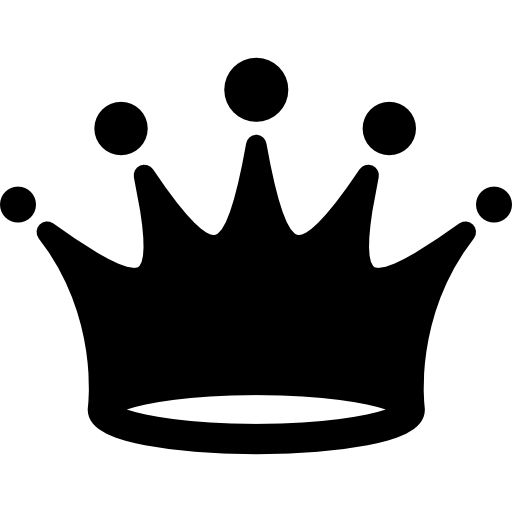 Don Boscogemeenschap 26 september 2021 Agnes De Prins en Ingrid Wezemael/Zang: Majo Werrebrouck Orgel: Herman Beelenlezingen van 9 sept. 25e zondag door het jaar Wijsh.2,12.17-20, Mc. 9,30-37Welkom en kruistekenWelkom in deze viering rond dit licht, dit boek en dit brood!Gegroet en gezegend Gezegend dit uur en het licht ons gegeven. Gezegend de woorden geladen met kracht. Gezegend jij, mens hier naast mij en alles wat ons bijeen brengt. Gegroet en gezegend in naam van de Eeuwige Vader, Zoon en heilige Geest.Inleiding We willen ons op deze vredeszondag bezinnen over macht, autoriteit en dienstbaarheid. Agnes en ik hebben deze viering samen voorbereid. Agnes werkt als vrijwilliger in de keuken van buurtcentrum Casablanca. Ze is tijdens de coronaperiode blijven afhaalmaaltijden koken en heeft er goede contacten. Zelf ken ik het buurtcentrum Casablanca omdat ik er eens ben gaan eten met de buurtbewoners en om de hoofdmedewerker daar te interviewen voor Kerk en Leven.We stelden ons vele vragen: Waarom krijgen sommige instanties zo slecht contact met de meest kwetsbaren in onze samenleving? Waarom is er zo weinig samenwerking tussen allerlei diensten en wordt bvb een asielprocedure voor een vluchteling een labyrint en lijdensweg?  Waarom geraken de meest kwetsbaren in onze samenleving niet geïntegreerd? Waarom blijven we zo vaak in onze eigen comfortabele kringetjes draaien en vinden we de weg naar wie ons nodig hebben niet? Waarom blijven we met vooroordelen zitten?Wat betekent autoriteit vandaag? Zijn dat de grootsten, de rijksten, de partijen aan de macht? Autoriteit die gebruikt wordt om eigen macht, rijkdom en prestige te vergaren, is die authentiek? Een houvast, een richtingwijzer om te weten of macht authentiek is, vinden we misschien in de lezingen van vandaag en enkele gedachten van Mgr. Romero in een homilie van Ludo Van de Velde, gehuwde priester en ngo-medewerker in El Salvador.openingslied: M.Rik Veelenturf T.Jan Van OpbergenHier wordt het land gezocht waar wij gelijken zijn,niemand apart en geen kleuren die minder zijn.Hier wordt de tijd verhaast dat wij elkaar verstaan,handen die wenken en ogen die opengaan.Hier wordt de Stem gehoord die nog niet klinken mag :mensen die hopen op ooit hun bevrijdingsdag.Hier staat een tafel waaraan ons wordt voorgedaan,hoe wij genezen van heersen en misverstaan.Hier is het woord van Haar die ons geschapen heeft :'Waar is je zuster, je broer die jou nodig heeft?'Openingsgebed: Kris Gelaude uit “Voor wie bidden wil” Gij die niet woont als god onder de de godenvoor jou bestaat geen roemjij dwingt niet en jij schreeuwt nietjouw voet laat de aarde niet dreunenonvindbaar blijf jijin enige vorm van machtmaar onverwacht onhoorbaarbreng jij mensen op jouw spoor bewaar in ons de schroom van woorden en gebaren die behoedzaam aanraken leer ons het zwijgen voor wat groter dan ons denken is drenk onze ziel in stilte en omgeef ons met de zachte bries waarin wij opkijken en soms onachterhaalbaar jou voorbij zien gaan 			1ste lezing: IWijsheid 2, 12.17-20: Verdruk de rechtvaardige Bewerking: C. LetermeDe ongelovigen zeggen: ‘Kom, we gaan het de rechtvaardige moeilijk maken, want hij is een last voor ons: hij is tegen alles wat wij doen. Hij verwijt ons dat wij de wet overtreden en hij beschuldigt ons ervan dat wij niet doen wat wij zelf geleerd hebben. Laten we eens zien of zijn woorden wel waar zijn en wat er bij zijn dood gebeurt. Want als de rechtvaardige een zoon van God is, dan zal God hem zeker helpen en hem redden uit de hand van zijn tegenstanders. Laten wij hem eens testen met martelingen, om te zien hoe oprecht hij is en hoe geduldig. Laten wij hem veroordelen tot een vernederende dood. Hij zal toch gered worden, beweert hij.'2de lezingMarcus 9,30-37Zij kwamen in Kafarnaüm en, eenmaal thuis, ondervroeg Hij hen: 'Waar hebt ge onderweg over getwist?' Maar zij zwegen, want zij hadden onderweg een woordenwisseling gehad over de vraag wie de grootste was. Toen zette Hij zich neer, riep de twaalf bij zich en zei tot hen: Als iemand de eerste wil zijn, moet hij de laatste van allen en de dienaar van allen zijn.' Hij nam een kind en zette het in hun midden; Hij omarmde het en sprak tot hen: 'Wie een kind als dit opneemt in mijn Naam neemt Mij op; en wie Mij opneemt neemt niet Mij op, maar Hem die Mij gezonden heeft.'Woordje: Het komt wat gênant over wanneer volgelingen van Jezus zich zorgen maken over wie de grootste, de machtigste en invloedrijkste, de meest geprivilegieerde kan zijn. We citeren hier Ludo Van de Velde die vele jaren in Latijns-Amerika werkte“Eén van die zo menselijke kenmerken is de strijd om de macht, de strijd om hogerop te geraken en meer invloed te hebben over anderen. “De grootste” willen zijn, we komen het overal tegen, zowel in de politiek, in de economie, in het verenigingsleven, als in de kerken. Jaloers zijn op anderen. Dit heeft niets te makenmet de ontwikkeling van onze talenten, maar wel met de honger naar macht, prestige en rijkdom.”  einde citaatDe psychologie van Freud zegt nochtans dat iedere mens zich door driften en verlangen naar macht laat leiden. Het ego streeft naar macht. Een groot ego hebben is immers willen heersen over anderen.  Mgr. Romero vindt het echter “beschamend wanneer christenen dergelijke honger hebben en zich laten leiden door de ideologie van macht en rijkdom” Hij noemt het tegengetuigenissen. “Wie christenen (kerkmensen) zo ziet handelen, zal nooit iets van Jezus en Gods Rijk kunnen verstaan, en zal voor andere wegen kiezen. Wie als christen zo handelt (hoe menselijk het ook moge zijn), doet heel veel kwaad”.” lezen we bij  Ludo Van de VeldeBoeiend in zijn eenvoud in het evangelie van vandaag is vooral de reactie van Jezus. “Als iemand de eerste wil zijn, moet hij de laatste van allen en de dienaar van allen zijn. Hij nam een kind en zette het in hun midden; Hij omarmde het en sprak tot hen: 'Wie een kind als dit opneemt in mijn Naam neemt Mij op; en wie Mij opneemt neemt niet Mij op, maar Hem die Mij gezonden heeft.'Jezus vergelijkt de kwetsbare mens met een kind. Hij vraagt niet om die kwetsbare mens te dienen om bij hem zelf op een goed blaadje te komen maar wel om Gods wil te doen.Mgr. Romero gebruikt hiervoor de term “authentieke autoriteit”. Dat is de autoriteit die gebaseerd is op het dienstwerk volgens Gods wil. Autoriteit die gebruikt wordt om eigen macht en rijkdom en prestige te vergaren, is niet authentiek. Daarom moet die ook in Gods naam grondig aangeklaagd worden.” Wie geroepen wordt of gekozen om verantwoordelijkheid te nemen in de gemeenschap in bedrijven, politiek, kerken, in alle vormen van instellingen moet “dienaar van het volk van God” zijn. Hij of zij wil de kwetsbare mens dienen ten dienste van het volk volgens Gods wil.Jezus is degene die ons de weg van deze authentieke autoriteit wijst. Hij is degene die geen Majesteit wilde zijn en niet kwam om ons te troosten maar wel om ons te confronteren. Hij doorbreekt alle kunstmatige scheidslijnen die ons van elkaar scheiden. Zijn koninkrijk is hier en nu. Wat ons mensen scheidt van onze naasten is immers slechts een idee. Dit verkondigen en waar maken metterdaad is zijn enorme spirituele, universele en goddelijke kracht!!  “Voor elkaar en vooral voor de meest kwetsbaren verantwoordelijkheid nemen “ is zijn actuele boodschap in een tijd van cynisme en gevoel van zinloosheid.Ons viel ook het volgende op bij Ludo van de Velde: “Christenen hebben de opdracht subversief te zijn tegenover elke niet authentieke autoriteit, en dat op alle vlakken en in alle sectoren.” Die subversiviteit is een wezenlijk kenmerk van een christen. Het gaat niet om protest tegen autoriteit omwille van een persoonlijk probleem met alle autoriteitmaar om een strijd voor rechtvaardigheid: het recht van ieder om ten volle te kunnen leven ongeacht alle door mensen bedachte scheidslijnen. Is dat niet de universele kracht van die spirituele revolutionair die Jezus heet? Is dat ook de weg waar wij voor staan, zo moeilijk te begaan, zo bijna onmenselijk, zo gevaarlijk ook want de rechtvaardige wordt het moeilijk gemaakt zoals al in onze lezing uit het boek Wijsheid wordt aangekondigd.Maar wie is eigenlijk onze kwetsbare naaste? Wie zijn onze buren? We luisteren even naar AgnesIk denk nu aan Safi - politiek vluchteling, zijn vader isdoodgeschoten door de taliban, zijn moeder is overleden doorhartproblemen. Zijn jongere broers worden opgevoed door zijn vrouw diemomenteel in Pakistan woont. Zij kon niet in Afghanistan blijven omdathaar man gevlucht en zij als dusdanig niet veilig zijn. Ondertussen zijn de minderjarige broers terug in Afghanistan en aan hun lot overgelaten. Safi is erg bang dat ze zullen verhongeren.De taliban en hun vermeende verdraagzaamheid binnen de shariawet naarvrouwen en andere mensen toe, daar stellen wij héél veel vragen bij.Wie is onze naaste in onze buurt waar veel sociaal achtergestelden en veel allochtonen wonen? Hoe verdraagzaam zijn wij als we niet eens of te weinig de moeite doen om deze mensen te leren kennen? Wij krijgenveel kansen hiertoe o.a .in de buurtwerking. Vinden we deze mensen niet "te laag"? Beschouwen wij hen niet van onze "soort"? Denken wij : met dat “soort” mensen willen wij geen contact hebben, het zijn allemaal profiteurs, zij werken niet en hebben veel kinderen zodat ze veelleefloon en kindergeld kunnen krijgen, wij betalen belasting voor hen?....hoe verdraagzaam is dit .....Wie is de meest kwetsbare: het eigen arme volk of vluchtelingen? Zijn het mannen of vrouwen? Wie is mijn naaste? Is deze vraag relevant? Of is de eigenlijk relevante vraag: “voor wie kan ik een naaste zijn”? Precies de vraag die in de parabel van Jezus over de barmhartige Samaritaan aan ons wordt gesteld: Wat doe ik opdatandere meer gekwetste mensen ten volle kunnen leven?Wat ons enorm raakt, is het feit dat kwetsbare mensen soms helemaal niet weten tot wie ze zich moeten wenden met hun noden. Ze ontmoeten allerlei mensen in allerlei diensten in een wirwar van organisaties en politieke strekkingen. We vragen ons af wat er zou gebeuren als alle autoriteiten zich “authentiek” zouden kunnen gedragen en zich SAMENWERKEND  om de meest kwetsbaren zouden bekommeren ongeacht politieke macht, dan werd het leven een stuk eenvoudiger voor de meest gekwetsten onder ons. Met welke diensten en politieke strekkingen moeten wij samenwerking zoeken: dat is de vraag;Muziek: Ingrid: I Giorni: Lavinia Meijer uit Einaudi by LaviniaGeloofsbelijdenis: Ingrid nodigt uitIk zal niet geloven in het recht van de sterksteIn de taal van het eigenbelangIn de macht der machtigenMaar ik wil gelovenIn het recht van de zwakste,In de open handIn de macht van de overtuigingIn de kracht van de liefdeIk durf geloven - altijd en ondanks alles –In de nieuwe mensIn de andere weg.Ik durf geloven in Gods eigen droom:Brood voor allenWijn voor iedereenEen vrije hemel en een vrije aardeVoorbeden Majo: Zang na 2 voorbeden: Groot is de wereld en lang duurt de tijdmaar klein zijn de voeten die gaan waar geen wegen gaanoveral heen.1.Ingrid:De diepste behoefte van elke mens is door iemand gezien te worden. Laten we bidden dat we elkaar oprecht in de ogen blijven kijken, zo dat niemand een probleem moet zijn, een geval, een nummer of een dossier, maar altijd een aangezicht heeft, zijn menselijke waardigheid behoudt en respect krijgt.2.Laten we bidden voor onze buren die vluchteling zijn, dat zij warme en open mensen mogen ontmoeten die hen de weg wijzen.Zang3. Agnes: De meest kwetsbare mensen  (waaronder ook vluchtelingen) vinden de weg niet meer in de mallemolen van de administraties. Op die manier missen zij hulpverlening en ondersteuning waarop ze recht hebben. Wij vragen aan de overheden werk te maken van een eenduidiger en toegankelijker beleid;4. Agnes Laten we bidden voor Safi dat hij zich kan herenigen met zijn familie.Zang5. Ingrid:Laten we bidden voor de vrouwen in Afghanistan opdat zij de kracht blijven vinden om de taliban te overtuigen van hun recht op onderwijs in alle vakgebieden en recht op werk.Laten we ook bidden voor de vrouwen in onze kerk die nog steeds lijden onder de scheidslijnen die hier worden getrokken om hen niet toe te laten tot ambten in de kerk. Dat zij niet ophouden te strijdenZangMajo: lied Niet als een magische kracht Lied van de ark p.52 ZB2Niet als een magische kracht,niet op de wijze der goden, baant onze God zich zijn weg, niet als een ark van triomf.Maar als een voetspoor vooruit,altijd op weg naar bedreigdenzwervend om vrede en recht,tegen de loop van het lot.	Niet als een Heer van Hierna,niet als de man van hierbovenwil onze God zijn geëerd,niet als een hoofdstuk apart.Maar als een mens onder onsspeurend naar hoop voor de minsten;iemand die doet wat hij zegt,liefde is hij metterdaad.Tafelgebed  IngridHet ergste dat we moesten missen in coronatijden was wel dat we niet meer samen aan tafel mochten.We danken u Heer, dat dat vandaag weer kan.We danken u ook voor de mensen die zijn blijven koken voor bijzonder kwetsbare mensen in die tijd zoals Agnes voor buurtcentrum Casablanca en Astrid voor Poverello.Toen ik Agnes vroeg of ze wilde bidden voor Safi zei ze iets dat me raakte: Nee, want Safi houdt niet zo van alles wat met religie te maken heeft. (stilte)Daarom koos ik voor vandaag deze tekst  van Stijn van der Loo als tafeltekst:Kom aan tafelIk was moe en afgepeigerd,ik was uitgeteld en leeg,ik was verslagen en mijn hartwas verstrooid.Waar ik mijn honger zocht te stillen,kreeg ik spreuken en betoog.En waar ik mijn dorst wou lessen,was het kaal en droogTot ik iemand hoorde zeggen:Kom aan tafel, kom.Schuif maar aan, er iseen plaats voor je vrij.Al ben je uitgedroogd, ontworteldzoals je bent mag je erbij.Al kom je midden in de nacht,jouw duisteris licht genoeg voor mij.Ik was alleen en onverbondenen de vragen die ik schreeuwde,kaatsten terug naar mijmet holle klank.Wie ik vroeg mijn pijn te stelpen,keek mij aan met lege ogen.Wie ik hulp vroeg treurde zelfin eigen monologen.Tot ik iemand hoorde zeggen:Kom aan tafel, kom.Ik heb te eten - voor wie hongert zoals JijTe drinken voor wie dorst naar Recht en Liefde.Sluit je aan de lange rijals je leeg bent van binnen.Kom maar aan mijn tafel.Kom bij mij.Laten we nu het Onze Vader van Don Bosco zingen opdat we bij elkaar aan tafel zouden willen komen ongeacht politieke strekking of religieLied: Onze VaderCommunietekst Brood is nooit vanzelfsprekend Brood is niet zomaar dagelijksBrood is er waar mensen breken en delen met elkaarCommunie bedelen Agnescommuniemuziek: Ingrid: “The glow within” Nadia Birkenstock Spotify map “liturgie”Bezinningstekst of slotgebed God,wij zijn nog steeds onderwegop zoek naar plaatsenwaar het brood van het levengebroken en gedeeld wordtEn waar wij u herkennenin zovele mensenin wie wij Jezus kunnen ontmoeten.Op zulke momentenwordt het weer warm in ons harten ervaren wij een intense vreugde.Laat ons ook zelf deelgenoot wordenvan het lijden en verdriet van anderen.Laat ons luisterennaar het verhaal van kwetsbare mensen.En laat ons warmte in hun binnenste ontstekenLaat ons een een vuurwerk van tederheid ontsteken in de komende tijd. In de naam van de Vader, de Zoon en de Heilige Geest, Amen.slotlied: Stem als een zee van mensen UP 29 Stem als een zee van mensenStem als een zee van mensen om mij, door mij heen.Stem van die drenkeling, van dat stuk wrakhoutdat een mens blijkt als hij mij aankijkt.Stem die mij roept: wie ben je, mens, waar is je broer.Stem die mijn vliezen breekt en mij bevrijdt, die vuur uit steen slaat, jij die mij ik maakt.Stem die geen naam heeft, nog niet, mensen zonder stem.Stem als een specht die klopt aan mijn gehoorbeen,woord dat aanhoudt, god die mij vasthoudt.Mededelingen Je vindt alle mededelingen op de site ademtocht.be (naar beneden scrollen op de eerste pagina waar je terechtkomt) -Filmfestival Afrika in buurtwerk Casablanca: 12 okt.14 u Il a déjà tes yeux /16 nov. 20u Un divan à Tunis/ 14 dec. 14u Binti in Buurtcentrum Casablanca, Lolanden 16, 3010 Leuven-Samen eten kan in het buurtcentrum Casablanca op dinsdag tussen 17 u en 19 u of woensdag tussen 12 u en 13 u: week op voorhand bellen naar 016 274020 : 3 euro (betalen ter plaatse) afhaalmaaltijden ophalen kan dan ook-Zondag 3 oktober “We are Belgium too”: Nationale betoging schouder aan schouder met mensen zonder papieren: Start om 14u aan Brussel-Noord - Einde: Brussel-Centraal:ondersteund door intussen meer dan 100 organisaties.“We eisen de regularisatie van mensen zonder papieren in België op basis van duidelijke en permanente criteria zoals duurzame banden, werk, onverwijderbaarheid en het risico van de schending van een grondrecht in geval van terugkeer, evenals de oprichting van een onafhankelijke regularisatiecommissie die mee elk individueel dossier bekijkt.”-3 oktober 2021: “Refugee walk” georganiseerd door Vluchtelingenwerk Vlaanderen “Sam (zoon van Ingrid) en ik (Kato)  doen op 3 oktober samen met collega's van OKAN mee aan de Refugee Walk. We wandelen dan 20 km om geld in te zamelen voor Vluchtelingenwerk Vlaanderen. Zij ondersteunen jonge vluchtelingen en bouwen een juridische helpdesk uit. Jullie kunnen ons steunen door een zelfgemaakte brownie te kopen (€2,50/stuk) of door een vrije gift te doen. Dan kan op de deze website: https://www.refugeewalk.be/nl-NL/project/ik-kan-jij-kan-okan?tab=overview “-Couscousmaaltijd: Oxfam: zondag 10 oktober: Couscous en chocola: Zaal De Kring Jozef Pierrestraat 60 1é tot 13.30 of 13.30-15u inschrijvingslink: https://forms.gle/7aaUWbxWHUzL5MVDA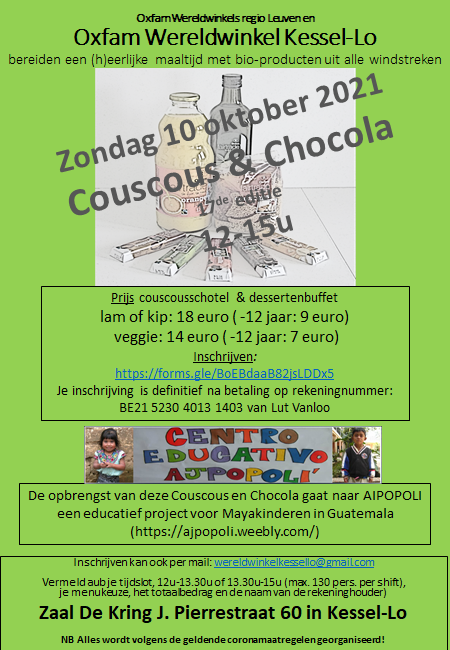 -Zondag 10 oktober Klimaatbetoging jongeren en klimaatcoalitie: Meer dan tachtig organisaties uit het hele land doen mee, waaronder Oxfam en de jongeren van Youth For Climate. Brussel Noord 13u en evenement in JubelparkAls “Ego” betekent “heersen over”… en eco betekent “gelijke zijn”... denk dan “eco”! 